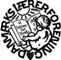 Referat afKREDSSTYRELSESMØDE nr. 4 – 2012Tirsdag d. 8. maj 2012 kl. 12 – 13Fremmødte:Fraværende:Valg af dirigent:Forslag: TSGodkendelse af referat(17.4.2012)a) MeddelelserMøder (Bilag)b) HMU arbejdsgruppec) KST-møde d. 19.6.”Vi ved, hvad der skal til”- skolepolitisk indspil(bilag)Møder i 12/13”Vi læser for livet” – status Ny privatskole – er der noget nyt?KL partnerskab – hvordan agerer vi efter d. 29.5?Evt.MO, TS EP, HR, KFOP, HLN,ValgtGodkendta)Orientering givet.b) Der arbejdes videre med forslag om 1 dags kursus i socialkapital i foråret 13 for ledelse, TR og AMR, inden den ny Trivselsundersøgelse.c) Kort møde der efterfølges af sommerferiefrokost afholdt på Kredskontoret. Deltagere den nyvalgte KST-styrelse + SI, NE samt Stig Rohde (pga af arbejdet i pensionistforum).KF aftaler menu.2. Orientering givet.3. KST-mødet den 28.8.12 udgår og TR-mødet den 21.8.12 bliver et kombineret KST og TR- møde. Mødedage tirsdage fra 12.00 til 15.00. I det omfang, det bliver muligt, vil der forekomme kombinationsmøder, for at effektivisere.Mødeplanen bliver lagt på nettet. JE: Lavt blus pga. skolesammenlægning. SOL- projekt forsættes i næste skoleår. ( 15 min. Læsning hver dag.)HV: Der tænkes på en progressionsplan i faglig læsning. Udlagt til fagudvalgene.UGL: Foredrag den 31.5. for lærerene. Alle fagudvalg er blevet bedt om at have fokus på faglig læsning.Der er aftalt en akkord for udvikle en læsepolitik.MU:?5. Intet nyt.6. Formandsskabet vurderer, om der skal indkaldes til ekstraordinært KST-møde den 12.6.12. på baggrund af, hvad der offentliggøres om KL`s resultat af undersøgelsen.Kommende høringssvar om budgetforslag blev drøftet.Fokus på inklusion.(Baggrund mindre forbrug til specialtilbud i budgetår 11).Ref: KF